Oklahoma State Department of Health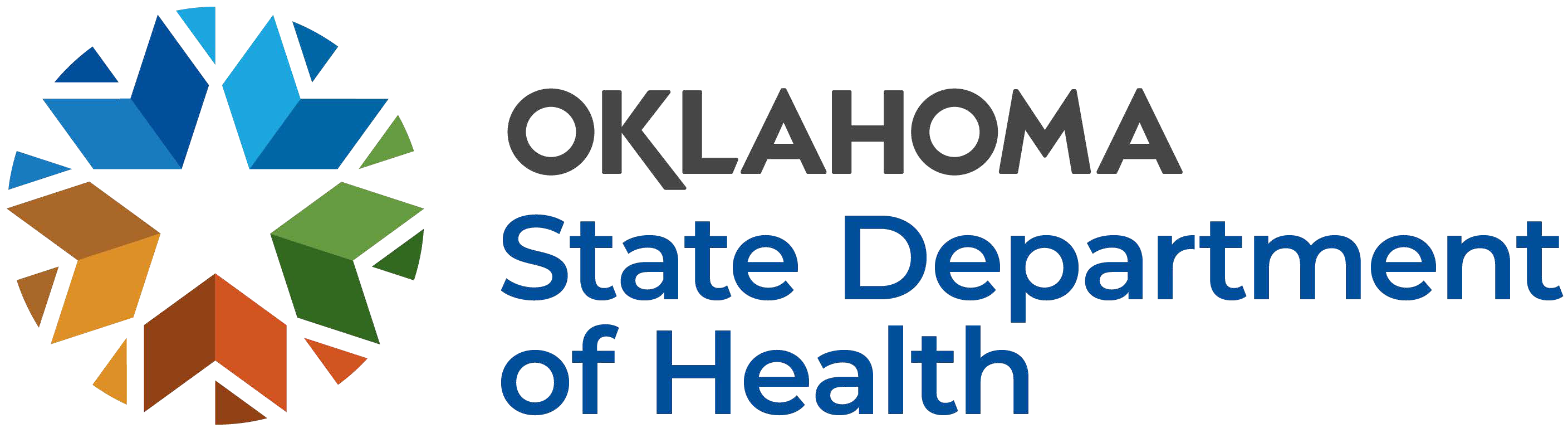 Protective Health Services Consumer Health Service Mail: PO Box 268815Oklahoma City, OK 73126-8815 Phone: (405) 426-8250Email: CHSLicensing@health.ok.govINITIAL APPLICATION FOR FOOD, DRUG, OR LODGING LICENSEMake check or money order payable to OSDH. Mail the fee, with the application, to the above address.Online payments, email application to the above email address Do not mail cash.ESTABLISHMENT INFORMATION:Establishment Name:	Establishment # _______ County: 		*Classification #: ______________________________ *(Initial license application cannot be processed without a classification #, please contact your local health department if you do not have a classification number.Physical Address:		 		OK		Address	City	State	ZipMailing Address:		 	 	 	Address	City	State	ZipEstablishment Ph. #:		 Email: 	OWNER INFORMATION:Type: ☐ Individual ☐ Corporate	Name: 	Service/Registration Agent Name (Corporate Only): _____________________________________________Mailing Address:		 	 	 	Address	City	State	ZipOwner Phone#:		 Email: 	(Please retain copies of the completed application and all documents submitted for your records.)Licensure process is as follows:Contact your local county health department (County Health Departments)Plan review and fee submission approval process (if required)Correctly completed application and submission of correct feeInspection demonstrates compliance.             *Plan review fee and application fee are two separate fees.  *Individual owners, please fill and submit the Affidavit of Lawful PresencePAYMENT METHOD (Check One):  Mailed check or money order.Paid online.  Order ID (Total) #: _______ Order ID (Service fee) # _______ Order ID Date: ______License process is not complete until application and fee is received. Upon receipt of completed and correct application and fee, a compliant inspection will trigger issuance of license. DO NOT MAIL CASH.If paying by check or money order, make payable to OSDH. Complete application must be sent to PO Box 268815, Oklahoma City, OK 73126.If paying online, order ID numbers and date must be included in the space provided on the application above. Completed application can be emailed to CHSLicensing@Health.ok.govSignature: 	 Date: 	FOR OSDH USE ONLY – NOTES